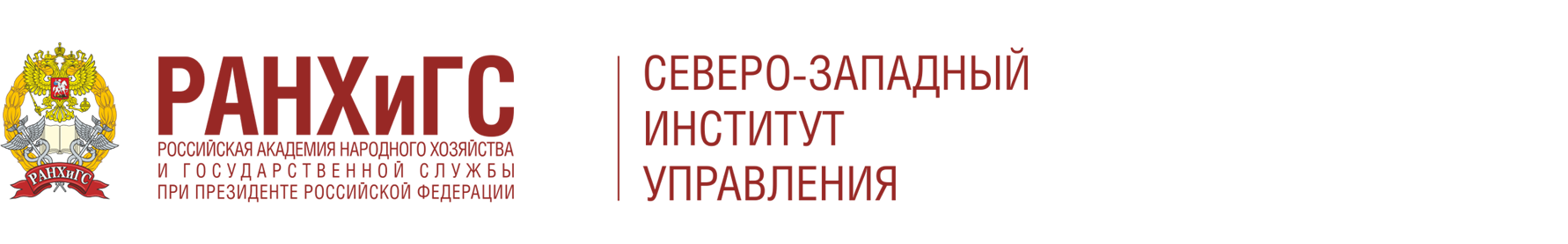 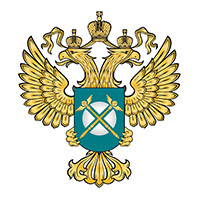 Программанаучно-практической конференции«Стратегия развития конкуренции в России: опыт и перспективы Санкт-Петербурга»(Санкт-Петербург, 23 мая 2017 г.) 9.00-10.00Регистрация участников.Кофе.10.00-10.20Открытие научно-практической конференции.Приветственное слово.Владимиров Вадим Валерьевич – руководитель Санкт-Петербургского УФАС России, заведующий кафедрой контроллинга и антимонопольного регулирования Северо-Западного института управления РАНХиГС  Мовчан Сергей Николаевич – вице-губернатор Санкт-ПетербургаШамахов Владимир Александрович – Директор Северо-Западного института управления РАНХиГС10.20-10.30Ещё один шаг вперёд: Стандарт развития конкуренции в России.Владимиров Вадим Валерьевич – руководитель Санкт-Петербургского УФАС России, заведующий кафедрой контроллинга и антимонопольного регулирования Северо-Западного института управления РАНХиГС  10.30-10.50Конкуренция как фактор развития российских регионов.Ходачек Владислав Михайлович – доктор экон. наук, профессор Северо-Западного института управления РАНХиГС, научный руководитель факультета экономики и финансов10.50-11.10Перспективы развития российской экономикиТравин Дмитрий Яковлевич – профессор Европейского университета в Санкт-Петербурге11.10-11.25Опыт внедрения Стандарта развития конкуренции в Санкт-Петербурге: достижения и проблемы.Кузин Сергей Константинович – главный специалист отдела государственного регулирования предпринимательской деятельности Управления развития предпринимательства, Комитет по развитию предпринимательства и потребительского рынка Санкт-Петербурга11.25-11.35 О развитии конкуренции в сфере туризма и гостиничного бизнесаШадская Екатерина Валерьевна – директор Северо-Западного регионального отделения Российского союза туристской индустрии11.35-11.45Конкуренция на рынке жилищного строительства приоритет или нет?Синочкин Дмитрий Юрьевич - шеф-редактор ООО ИИЦ «Недвижимость Петербурга»11.45-11.55Об изменении оценки эффективности деятельности высших должностных лиц субъектов Российской Федерации в части показателя «Содействие развитию конкуренции».Даугавет Дмитрий Игоревич – директор Центра исследования рыночной среды11.55-12.05Особенности конкурентной среды в секторе DIY (Сделай сам)Евневич Мария Александровна – член совета директоров ООО «Максидом» 12.05-12.15Быть или не быть частным операторам коммунальной инфраструктуры в Санкт-Петербурге и Ленинградской области.Кондратьев Владимир Викторович – эксперт Санкт-Петербургского регионального отделения "Деловой России"
12.15-13.20Дискуссия.13.20-13.30Подведение итогов.